Маршрутный лист на период дистанционного обучения для детей старшей группыВторник 10.01.20231 Разминка-КУКУТИКИ                                                             2 Общеразвивающие упражненияhttps://youtu.be/7ELMG9fVeY 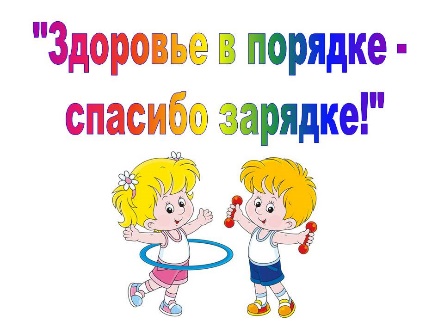 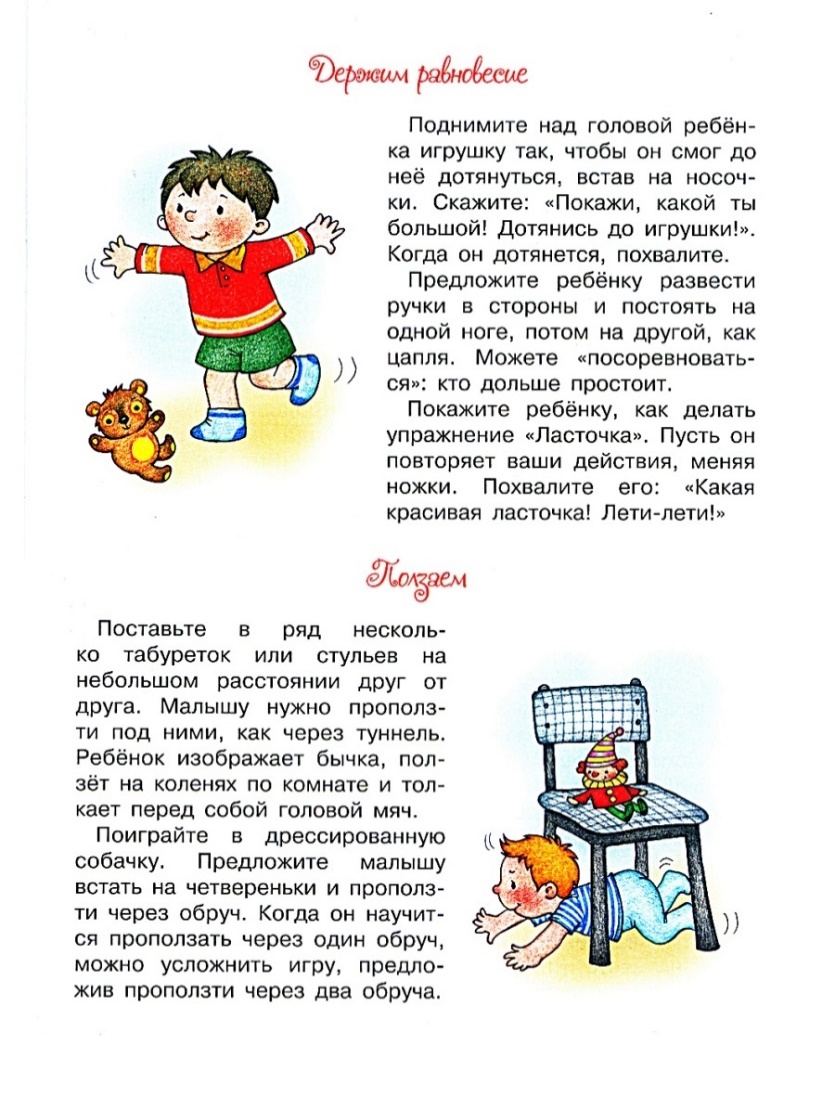 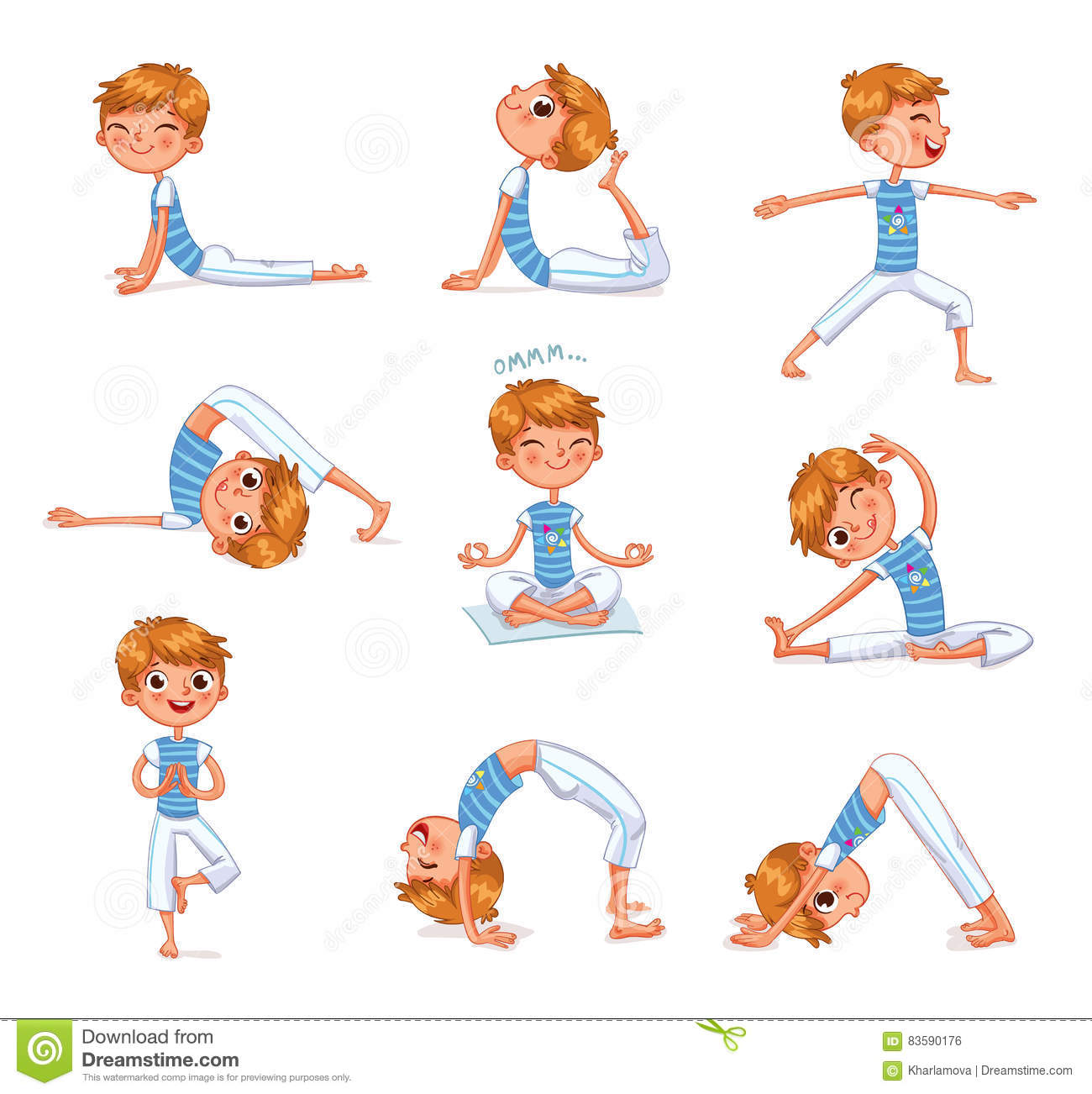 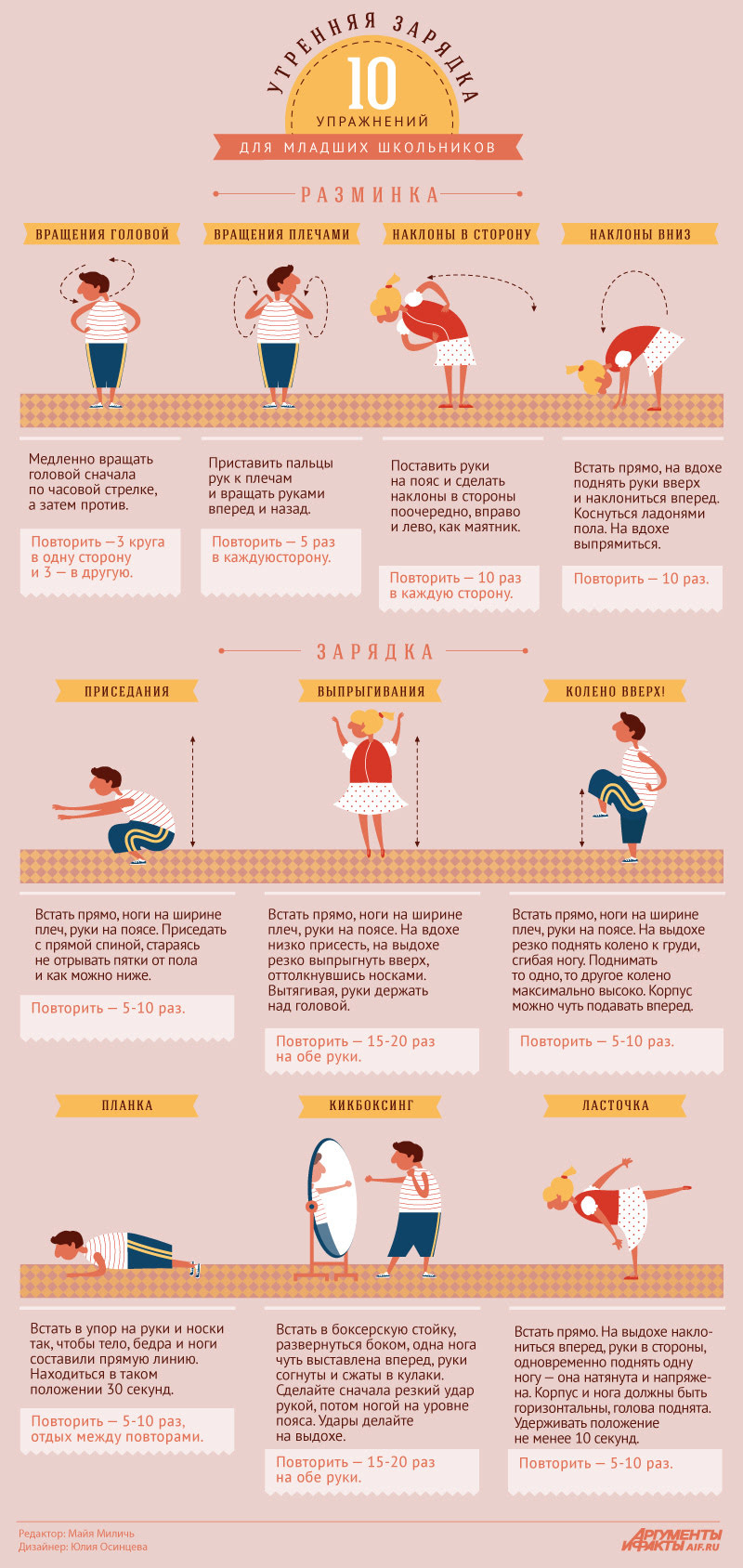 